Ústecký kraj – krajský úřad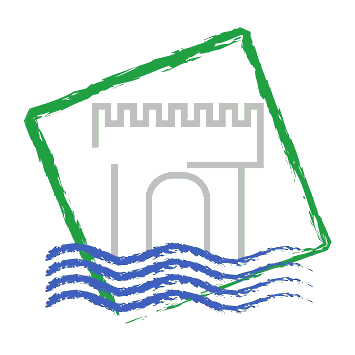 Cestovní zprávaze služební zahraniční cestyDatum cesty:20.1. 2014Název, cíl a důvod cesty:Účast na slavnostním podpisu nominační dokumentace a memoranda o porozumění Hornické kulturní krajiny Krušnohoří/Erzgebirge v DrážďanechHarmonogram cesty:UL – Drážďany  7:12 – 9:30 (přechod st. hranice 8:35)Drážďany 9:30 – 12:30 jednáníDrážďany – UL 12:30 – 13:25 (přechod st. hranice 13:05)Průběh a výsledky cesty:Český ministr kultury Jiří Balvín a jeho saský protějšek, saský ministr vnitra Markus Ulbig, podepsali dnes po víceleté intenzivní práci na Saském ministerstvu vnitra společnou nominační dokumentaci německo-české žádosti o zápis na Seznam světového dědictví "Hornická kulturní krajina Erzgebirge/Krušnohoří". Podpisy obou ministrů byl učiněn poslední krok, který je nezbytný k předání společné žádosti o zápis na Seznam světového dědictví Výborem světového dědictví UNESCO.
Nominace je vynikajícím příkladem německo-české spolupráce a přispívá mimořádným způsobem k dobrému sousedství obou národů a regionů.
Území světového dědictví zahrnuje na saské straně Krušných hor 37 elementů sestávajících ze 79 dílčích komponent s cca 500 jednotlivými objekty. Na české straně je doplněno šesti dílčími komponenty s 23 objekty. 3 lokality jsou z Ústeckého kraje. Vedle společné nominační dokumentace bylo také ministry podepsáno Memorandum o porozumění, jehož extra vyhotovení obdrželi jako důkaz úzké spolupráce mezi státy i kraji zástupci obou krajů – Karlovarského i Ústeckého (radní J. Sachetová)Spolucestující:radní J. Sachetová, Mgr. A. ŠrejberNáklady na cestu hrazeny z:14/RP020001Zpracoval:Mgr. Radek SpálaDatum:27.1. 2014